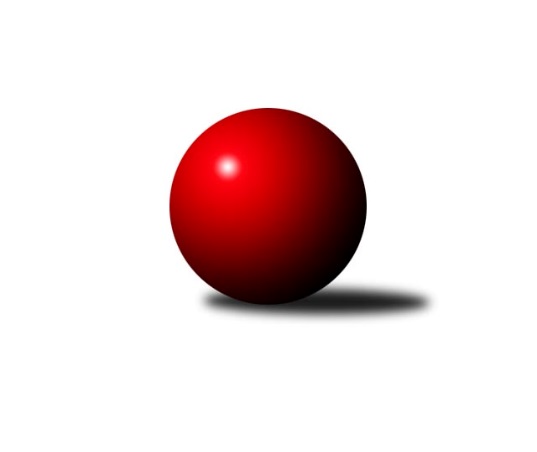 Č.25Ročník 2018/2019	31.3.2019Nejlepšího výkonu v tomto kole: 2708 dosáhlo družstvo: SK Podlužan Prušánky CJihomoravský KP1 jih 2018/2019Výsledky 25. kolaSouhrnný přehled výsledků:TJ Lokomotiva Valtice B	- TJ Jiskra Kyjov	6:2	2654:2541	6.5:5.5	30.3.SK Podlužan Prušánky C	- TJ Sokol Vracov B	8:0	2708:2499	8.0:4.0	31.3.KC Hodonín	- TJ Sokol Šanov B	5:3	2536:2527	7.0:5.0	31.3.Tabulka družstev:	1.	SK Podlužan Prušánky B	18	12	2	4	92.0 : 52.0 	116.5 : 99.5 	 2583	26	2.	KK Vyškov C	18	12	1	5	86.5 : 57.5 	122.5 : 93.5 	 2560	25	3.	TJ Sokol Vážany	18	10	0	8	81.0 : 63.0 	117.0 : 99.0 	 2540	20	4.	KK Sokol Litenčice	18	8	3	7	79.0 : 65.0 	122.0 : 94.0 	 2543	19	5.	TJ Jiskra Kyjov	25	12	2	11	101.5 : 98.5 	146.0 : 154.0 	 2524	26	6.	KC Hodonín	25	10	4	11	95.0 : 105.0 	145.0 : 155.0 	 2520	24	7.	SK Podlužan Prušánky C	25	11	0	14	96.5 : 103.5 	137.5 : 162.5 	 2519	22	8.	TJ Sokol Vracov B	25	9	4	12	88.0 : 112.0 	151.0 : 149.0 	 2528	22	9.	TJ Sokol Šanov B	25	9	1	15	87.0 : 113.0 	144.0 : 156.0 	 2513	19	10.	TJ Lokomotiva Valtice B	25	9	1	15	81.5 : 118.5 	130.5 : 169.5 	 2508	19Podrobné výsledky kola:	 TJ Lokomotiva Valtice B	2654	6:2	2541	TJ Jiskra Kyjov	Vladimír Čech	 	 238 	 232 		470 	 2:0 	 385 	 	190 	 195		Roman Klvaň	Roman Krůza	 	 197 	 218 		415 	 0.5:1.5 	 432 	 	197 	 235		Radek Jurčík	Jan Herzán	 	 235 	 206 		441 	 1:1 	 421 	 	210 	 211		Vít Mišurec	Jaromír Sedláček	 	 263 	 200 		463 	 1:1 	 440 	 	233 	 207		Antonín Svozil st.	Josef Vařák	 	 223 	 224 		447 	 1:1 	 442 	 	202 	 240		Antonín Svozil ml.	Milan Šváb	 	 206 	 212 		418 	 1:1 	 421 	 	223 	 198		Jiří Špačekrozhodčí: Herůfek RobertNejlepší výkon utkání: 470 - Vladimír Čech	 SK Podlužan Prušánky C	2708	8:0	2499	TJ Sokol Vracov B	Jiří Lauko	 	 225 	 220 		445 	 1:1 	 425 	 	203 	 222		Petr Pres	Libor Kuja	 	 213 	 216 		429 	 1:1 	 422 	 	192 	 230		Martin Bílek	Milan Šimek	 	 240 	 218 		458 	 1:1 	 438 	 	203 	 235		Miroslav Bahula	Filip Benada	 	 237 	 225 		462 	 2:0 	 383 	 	200 	 183		Radek Břečka	Zdeněk Hosaja	 	 222 	 223 		445 	 1:1 	 425 	 	201 	 224		Jiří Dluhoš	Ladislav Vališ	 	 238 	 231 		469 	 2:0 	 406 	 	181 	 225		Pavel Polanský st.rozhodčí: Petr KolibaNejlepší výkon utkání: 469 - Ladislav Vališ	 KC Hodonín	2536	5:3	2527	TJ Sokol Šanov B	Pavel Důbrava	 	 194 	 198 		392 	 0:2 	 435 	 	225 	 210		Radek Vrška	Pavel Slavík	 	 214 	 213 		427 	 2:0 	 370 	 	185 	 185		Marta Volfová	Radek Kříž	 	 236 	 226 		462 	 2:0 	 414 	 	227 	 187		Kristýna Blechová	Štěpán Kříž *1	 	 197 	 188 		385 	 0:2 	 461 	 	207 	 254		Ladislav Kacetl	Radovan Kadlec	 	 218 	 202 		420 	 1:1 	 421 	 	225 	 196		Martin Ďurko	Michal Zdražil	 	 219 	 231 		450 	 2:0 	 426 	 	203 	 223		Ivan Toronyrozhodčí: Zdražilstřídání: *1 od 85. hodu Lukáš IngrNejlepší výkon utkání: 462 - Radek KřížPořadí jednotlivců:	jméno hráče	družstvo	celkem	plné	dorážka	chyby	poměr kuž.	Maximum	1.	Milan Svačina 	KK Vyškov C	455.35	303.8	151.6	2.5	8/8	(506)	2.	Martin Tesařík 	SK Podlužan Prušánky B	455.15	309.6	145.6	5.5	7/8	(494)	3.	Josef Kamenišťák 	TJ Sokol Vážany	449.74	311.6	138.2	5.8	8/8	(488)	4.	Antonín Svozil  ml.	TJ Jiskra Kyjov	448.66	302.2	146.4	4.0	8/8	(494)	5.	Roman Blažek 	KK Sokol Litenčice	443.00	302.1	140.9	5.0	7/8	(467)	6.	Jan Herzán 	TJ Lokomotiva Valtice B	441.44	300.8	140.6	4.6	8/8	(474)	7.	Ladislav Kacetl 	TJ Sokol Šanov B	439.85	297.7	142.1	4.3	7/8	(493)	8.	Antonín Svozil  st.	TJ Jiskra Kyjov	439.34	295.8	143.5	4.6	8/8	(491)	9.	Radek Kříž 	KC Hodonín	439.19	297.1	142.0	2.0	6/8	(497)	10.	Michal Pálka 	SK Podlužan Prušánky B	438.50	303.8	134.7	5.5	7/8	(469)	11.	Miloslav Krejčí 	KK Vyškov C	438.11	296.9	141.3	4.2	7/8	(466)	12.	Vít Mišurec 	TJ Jiskra Kyjov	438.03	296.7	141.3	6.1	8/8	(472)	13.	Monika Zapletalová 	KK Sokol Litenčice	437.25	291.4	145.9	4.6	8/8	(493)	14.	Martin Bílek 	TJ Sokol Vracov B	437.08	299.7	137.4	5.2	8/8	(467)	15.	Jitka Šimková 	SK Podlužan Prušánky B	436.98	296.0	141.0	4.9	8/8	(482)	16.	Vítězslav Nejedlík 	TJ Sokol Vracov B	434.21	299.1	135.1	5.2	8/8	(497)	17.	Radim Kroupa 	TJ Sokol Vážany	430.70	293.0	137.7	6.2	7/8	(476)	18.	Břetislav Láník 	KK Vyškov C	430.25	298.6	131.6	7.9	7/8	(472)	19.	Petr Večerka 	KK Vyškov C	429.75	291.5	138.3	4.9	8/8	(474)	20.	Ladislav Vališ 	SK Podlužan Prušánky C	429.66	294.1	135.6	5.5	8/8	(492)	21.	Petr Sedláček 	TJ Sokol Vážany	427.69	300.9	126.8	6.0	6/8	(445)	22.	Jaroslav Konečný 	TJ Sokol Vracov B	427.48	293.1	134.4	7.1	8/8	(458)	23.	Jiří Novotný 	SK Podlužan Prušánky B	427.44	292.0	135.4	5.6	8/8	(456)	24.	Jiří Lauko 	SK Podlužan Prušánky C	426.84	295.9	131.0	7.2	7/8	(491)	25.	Filip Benada 	SK Podlužan Prušánky C	426.63	294.0	132.6	7.0	7/8	(468)	26.	Zuzana Štěrbová 	KK Sokol Litenčice	426.58	296.0	130.6	5.5	7/8	(454)	27.	Radovan Kadlec 	KC Hodonín	425.54	291.5	134.1	5.5	8/8	(475)	28.	Michal Zdražil 	KC Hodonín	424.38	293.4	131.0	8.6	8/8	(450)	29.	Štěpán Kříž 	KC Hodonín	424.25	303.2	121.1	8.5	8/8	(453)	30.	Radek Vrška 	TJ Sokol Šanov B	424.20	294.7	129.5	6.6	8/8	(462)	31.	Roman Krůza 	TJ Lokomotiva Valtice B	424.19	294.7	129.5	6.1	7/8	(477)	32.	Jaroslav Klimentík 	TJ Sokol Šanov B	423.94	297.5	126.4	9.1	7/8	(469)	33.	Zdeněk Hosaja 	SK Podlužan Prušánky C	423.69	290.9	132.8	6.9	7/8	(477)	34.	Milan Kochaníček 	KK Sokol Litenčice	423.68	296.0	127.7	7.1	7/8	(450)	35.	Michal Šimek 	SK Podlužan Prušánky B	423.24	284.7	138.6	7.6	7/8	(452)	36.	Martin Ďurko 	TJ Sokol Šanov B	420.13	292.4	127.7	7.5	8/8	(467)	37.	Stanislav Kočí 	TJ Sokol Vracov B	419.74	292.2	127.5	8.1	7/8	(462)	38.	Pavel Posolda 	KK Sokol Litenčice	418.83	293.5	125.4	9.1	6/8	(465)	39.	Vladimír Čech 	TJ Lokomotiva Valtice B	418.73	289.2	129.5	7.1	8/8	(470)	40.	Milan Šimek 	SK Podlužan Prušánky C	417.75	287.8	129.9	8.5	8/8	(458)	41.	Milan Šváb 	TJ Lokomotiva Valtice B	417.73	287.4	130.3	6.4	8/8	(464)	42.	Jozef Kamenišťák 	TJ Sokol Vážany	417.60	288.5	129.1	6.9	8/8	(482)	43.	Ivan Torony 	TJ Sokol Šanov B	416.45	292.0	124.5	7.2	8/8	(452)	44.	Jan Popelár 	KC Hodonín	414.67	297.5	117.2	8.5	6/8	(453)	45.	Jiří Dluhoš 	TJ Sokol Vracov B	413.67	289.9	123.8	9.2	8/8	(457)	46.	Josef Vařák 	TJ Lokomotiva Valtice B	412.52	289.1	123.4	8.2	8/8	(475)	47.	Pavel Důbrava 	KC Hodonín	412.14	284.9	127.2	8.2	6/8	(468)	48.	Pavel Slavík 	KC Hodonín	411.83	291.5	120.3	9.7	7/8	(478)	49.	Ludvík Kuhn 	TJ Jiskra Kyjov	411.28	286.5	124.7	7.3	6/8	(453)	50.	Jiří Špaček 	TJ Jiskra Kyjov	411.27	287.4	123.9	7.4	8/8	(464)	51.	Lenka Štěrbová 	KK Sokol Litenčice	410.14	285.6	124.5	9.0	7/8	(450)	52.	Alena Kristová 	SK Podlužan Prušánky B	409.22	289.1	120.1	7.8	6/8	(454)	53.	Milan Ryšánek 	KK Vyškov C	408.29	293.1	115.2	8.4	6/8	(432)	54.	Libor Kuja 	SK Podlužan Prušánky C	407.96	284.2	123.7	6.8	7/8	(432)	55.	Jan Goliáš 	TJ Sokol Vracov B	407.54	289.2	118.4	11.0	8/8	(450)	56.	Jan Klimentík 	TJ Sokol Šanov B	407.50	291.1	116.4	10.3	7/8	(477)	57.	Jaromír Sedláček 	TJ Lokomotiva Valtice B	402.51	286.3	116.2	10.7	7/8	(469)	58.	Roman Klvaň 	TJ Jiskra Kyjov	395.02	284.0	111.1	9.9	8/8	(435)		Petr Kesjár 	TJ Sokol Šanov B	458.25	314.5	143.8	5.5	2/8	(475)		Tomáš Gaspar 	TJ Sokol Vracov B	455.50	308.3	147.3	3.5	2/8	(516)		Jiří Formánek 	KK Vyškov C	450.61	313.2	137.4	6.0	3/8	(505)		Sára Zálešáková 	SK Podlužan Prušánky B	438.42	313.0	125.4	5.9	2/8	(472)		Tomáš Jelínek 	KK Vyškov C	433.60	299.8	133.8	8.0	5/8	(474)		Vladimír Crhounek 	KK Vyškov C	431.00	297.0	134.0	5.0	1/8	(431)		Josef Michálek 	KK Vyškov C	429.00	298.0	131.0	3.0	1/8	(429)		Zbyněk Škoda 	TJ Lokomotiva Valtice B	427.00	286.0	141.0	5.0	1/8	(427)		Petr Matuška 	KK Vyškov C	426.33	296.3	130.0	8.4	4/8	(499)		Antonín Pihar 	SK Podlužan Prušánky C	425.78	288.2	137.6	5.6	5/8	(492)		Petr Malý 	TJ Sokol Vážany	424.66	288.8	135.9	5.8	4/8	(463)		Tomáš Slížek 	SK Podlužan Prušánky C	424.13	294.4	129.8	8.0	5/8	(463)		Radek Loubal 	TJ Sokol Vážany	422.76	294.8	127.9	8.6	5/8	(489)		Petr Pres 	TJ Sokol Vracov B	421.33	294.7	126.7	7.2	3/8	(474)		Jan Kovář 	TJ Sokol Vážany	420.25	293.5	126.8	9.8	4/8	(440)		Pavel Flamík 	SK Podlužan Prušánky B	419.69	292.1	127.6	7.5	5/8	(505)		Luděk Zapletal 	KK Sokol Litenčice	418.17	292.1	126.1	8.3	3/8	(451)		Marta Volfová 	TJ Sokol Šanov B	416.00	292.0	124.0	8.8	4/8	(444)		Karel Saidl 	TJ Sokol Šanov B	415.55	301.3	114.3	8.8	4/8	(428)		Pavel Polanský  st.	TJ Sokol Vracov B	414.17	297.1	117.1	7.5	4/8	(457)		Miroslava Štěrbová 	KK Sokol Litenčice	413.83	292.3	121.6	9.3	4/8	(424)		Miroslav Bahula 	TJ Sokol Vracov B	413.60	299.5	114.1	10.1	5/8	(457)		Kristýna Blechová 	TJ Sokol Šanov B	413.00	288.0	125.0	9.3	4/8	(422)		Josef Smažinka 	KK Sokol Litenčice	412.00	277.0	135.0	10.0	1/8	(412)		Petr Bakaj  ml.	TJ Sokol Šanov B	411.50	281.5	130.0	6.5	2/8	(446)		Miroslav Poledník 	KK Vyškov C	411.50	282.0	129.5	7.5	2/8	(413)		Dušan Zahradník 	TJ Sokol Vážany	410.67	291.8	118.9	7.8	5/8	(448)		Jiří Kunz 	KC Hodonín	410.00	288.0	122.0	8.0	1/8	(410)		Radek Jurčík 	TJ Jiskra Kyjov	409.94	294.4	115.6	11.9	4/8	(456)		Lucie Trávníčková 	KK Vyškov C	409.33	294.0	115.3	7.3	1/8	(426)		Milan Štěrba 	KK Sokol Litenčice	409.00	286.0	123.0	5.0	1/8	(409)		Josef Smažinka 	KK Sokol Litenčice	408.13	282.1	126.0	10.4	4/8	(451)		Jakub Mecl 	KC Hodonín	407.13	292.5	114.6	9.7	4/8	(466)		Eduard Jung 	TJ Lokomotiva Valtice B	406.50	283.5	123.0	6.5	2/8	(410)		Václav Valenta 	TJ Jiskra Kyjov	406.00	285.5	120.5	8.0	2/8	(415)		Aleš Gaspar 	TJ Sokol Vracov B	405.50	287.0	118.5	9.0	1/8	(426)		Karel Mecl 	KC Hodonín	404.00	290.1	113.9	10.7	5/8	(449)		Martin Šubrt 	TJ Jiskra Kyjov	401.00	268.0	133.0	5.0	1/8	(401)		Ivan Guryča 	KC Hodonín	401.00	297.0	104.0	11.0	1/8	(401)		Pavel Lasovský  ml.	TJ Sokol Vážany	399.75	286.8	113.0	10.8	4/8	(428)		Jan Beneš 	TJ Lokomotiva Valtice B	393.75	282.0	111.8	13.5	4/8	(398)		Martina Nejedlíková 	TJ Sokol Vracov B	390.00	305.0	85.0	16.0	1/8	(390)		Radek Břečka 	TJ Sokol Vracov B	383.00	295.0	88.0	9.0	1/8	(383)		Martin Sladkowski 	TJ Jiskra Kyjov	374.00	259.0	115.0	13.0	1/8	(374)		František Hél 	TJ Sokol Šanov B	363.44	273.8	89.7	16.0	3/8	(427)		Robert Gecs 	TJ Lokomotiva Valtice B	359.50	266.5	93.0	16.5	2/8	(375)Sportovně technické informace:Starty náhradníků:registrační číslo	jméno a příjmení 	datum startu 	družstvo	číslo startu23690	Lukáš Ingr	31.03.2019	KC Hodonín	1x22875	Petr Pres	31.03.2019	TJ Sokol Vracov B	4x24605	Marta Volfová	31.03.2019	TJ Sokol Šanov B	4x24556	Radek Břečka	31.03.2019	TJ Sokol Vracov B	1x
Hráči dopsaní na soupisku:registrační číslo	jméno a příjmení 	datum startu 	družstvo	Program dalšího kola:26. kolo5.4.2019	pá	18:00	TJ Sokol Vracov B - TJ Jiskra Kyjov	5.4.2019	pá	18:00	TJ Sokol Šanov B - TJ Lokomotiva Valtice B	7.4.2019	ne	9:00	SK Podlužan Prušánky C - KC Hodonín	Nejlepší šestka kola - absolutněNejlepší šestka kola - absolutněNejlepší šestka kola - absolutněNejlepší šestka kola - absolutněNejlepší šestka kola - dle průměru kuželenNejlepší šestka kola - dle průměru kuželenNejlepší šestka kola - dle průměru kuželenNejlepší šestka kola - dle průměru kuželenNejlepší šestka kola - dle průměru kuželenPočetJménoNázev týmuVýkonPočetJménoNázev týmuPrůměr (%)Výkon3xVladimír ČechValtice B4703xVladimír ČechValtice B110.934706xLadislav VališPrušánky C4692xJaromír SedláčekValtice B109.284632xJaromír SedláčekValtice B4637xRadek KřížHodonín108.374626xRadek KřížHodonín4626xLadislav KacetlŠanov B108.144613xFilip BenadaPrušánky C4625xLadislav VališPrušánky C106.744694xLadislav KacetlŠanov B4611xMichal ZdražilHodonín105.56450